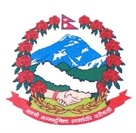 Statement by the delegation of Nepal43rd session of the Working Group on the Universal Periodic ReviewUPR of Romania, 02 May 202309:00-12:30Time:  1 min 25 secs.Words: 112Mr. Vice-President,Nepal warmly welcomes the delegation of Romania to the fourth cycle of UPR and thanks them for the presentation of national report. We take positive note of adoption of the National Strategy for preventing and combating sexual violence 2020-2030.Nepal also takes note of the formulation of the 2022-2027 National Strategy regarding the rights of persons with disabilities.While wishing Romania a successful fourth cycle review, Nepal recommends the following for their consideration:Continue efforts to prevent and eradicate trafficking in persons, including for the labour and sexual exploitation of children.Strengthen efforts to eliminate all forms of discrimination against persons belonging to national minorities.   I thank you.